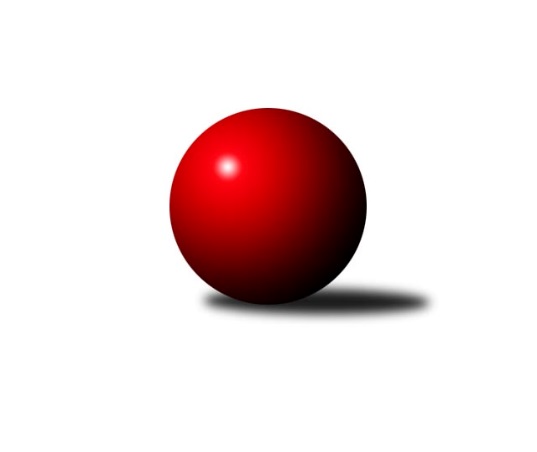 Č.4Ročník 2020/2021	28.4.2024 1. KLM 2020/2021Statistika 4. kolaTabulka družstev:		družstvo	záp	výh	rem	proh	skore	sety	průměr	body	plné	dorážka	chyby	1.	TJ Valašské Meziříčí	4	4	0	0	23.0 : 9.0 	(52.5 : 43.5)	3458	8	2256	1203	18.8	2.	SKK Hořice	3	2	0	1	14.0 : 10.0 	(42.0 : 30.0)	3486	4	2311	1175	15.3	3.	KK Slovan Rosice	3	2	0	1	11.0 : 13.0 	(29.0 : 43.0)	3412	4	2215	1197	16.7	4.	TJ Centropen Dačice	4	2	0	2	19.0 : 13.0 	(52.5 : 43.5)	3452	4	2269	1183	12.5	5.	TJ Lokomotiva České Velenice	4	2	0	2	19.0 : 13.0 	(49.0 : 47.0)	3475	4	2280	1195	16.5	6.	TJ Lokomotiva Trutnov	4	2	0	2	17.0 : 15.0 	(54.0 : 42.0)	3466	4	2286	1180	17.8	7.	TJ Třebíč	4	2	0	2	17.0 : 15.0 	(50.0 : 46.0)	3360	4	2208	1152	16.8	8.	Klokani CB Dobřany	4	2	0	2	16.0 : 16.0 	(49.5 : 46.5)	3422	4	2291	1131	19.3	9.	KK Zábřeh	4	1	1	2	13.0 : 19.0 	(49.5 : 46.5)	3286	3	2203	1084	24	10.	KK Vyškov	4	1	1	2	13.0 : 19.0 	(43.0 : 53.0)	3431	3	2260	1170	19.3	11.	KK Lokomotiva Tábor	4	1	0	3	12.0 : 20.0 	(47.0 : 49.0)	3414	2	2234	1180	20.3	12.	KK Hvězda Trnovany	4	1	0	3	10.0 : 22.0 	(34.0 : 62.0)	3285	2	2241	1045	35.5Tabulka doma:		družstvo	záp	výh	rem	proh	skore	sety	průměr	body	maximum	minimum	1.	TJ Centropen Dačice	2	2	0	0	14.0 : 2.0 	(32.0 : 16.0)	3582	4	3616	3547	2.	TJ Lokomotiva České Velenice	2	2	0	0	13.0 : 3.0 	(28.5 : 19.5)	3575	4	3586	3563	3.	SKK Hořice	2	2	0	0	11.0 : 5.0 	(28.5 : 19.5)	3527	4	3528	3526	4.	TJ Valašské Meziříčí	2	2	0	0	11.0 : 5.0 	(22.5 : 25.5)	3468	4	3480	3456	5.	KK Slovan Rosice	3	2	0	1	11.0 : 13.0 	(29.0 : 43.0)	3412	4	3468	3327	6.	KK Vyškov	2	1	1	0	9.0 : 7.0 	(23.0 : 25.0)	3381	3	3471	3291	7.	TJ Lokomotiva Trutnov	1	1	0	0	7.0 : 1.0 	(16.0 : 8.0)	3354	2	3354	3354	8.	KK Hvězda Trnovany	1	1	0	0	6.0 : 2.0 	(13.0 : 11.0)	3448	2	3448	3448	9.	KK Lokomotiva Tábor	2	1	0	1	9.0 : 7.0 	(26.0 : 22.0)	3401	2	3410	3392	10.	Klokani CB Dobřany	2	1	0	1	9.0 : 7.0 	(24.5 : 23.5)	3570	2	3582	3558	11.	TJ Třebíč	2	1	0	1	8.0 : 8.0 	(23.5 : 24.5)	3320	2	3338	3302	12.	KK Zábřeh	2	1	0	1	7.0 : 9.0 	(27.0 : 21.0)	3291	2	3363	3219Tabulka venku:		družstvo	záp	výh	rem	proh	skore	sety	průměr	body	maximum	minimum	1.	TJ Valašské Meziříčí	2	2	0	0	12.0 : 4.0 	(30.0 : 18.0)	3454	4	3497	3410	2.	TJ Třebíč	2	1	0	1	9.0 : 7.0 	(26.5 : 21.5)	3380	2	3437	3323	3.	Klokani CB Dobřany	2	1	0	1	7.0 : 9.0 	(25.0 : 23.0)	3349	2	3365	3332	4.	TJ Lokomotiva Trutnov	3	1	0	2	10.0 : 14.0 	(38.0 : 34.0)	3503	2	3591	3412	5.	KK Zábřeh	2	0	1	1	6.0 : 10.0 	(22.5 : 25.5)	3284	1	3297	3271	6.	KK Slovan Rosice	0	0	0	0	0.0 : 0.0 	(0.0 : 0.0)	0	0	0	0	7.	SKK Hořice	1	0	0	1	3.0 : 5.0 	(13.5 : 10.5)	3444	0	3444	3444	8.	TJ Lokomotiva České Velenice	2	0	0	2	6.0 : 10.0 	(20.5 : 27.5)	3426	0	3452	3399	9.	TJ Centropen Dačice	2	0	0	2	5.0 : 11.0 	(20.5 : 27.5)	3387	0	3469	3305	10.	KK Vyškov	2	0	0	2	4.0 : 12.0 	(20.0 : 28.0)	3456	0	3531	3380	11.	KK Lokomotiva Tábor	2	0	0	2	3.0 : 13.0 	(21.0 : 27.0)	3420	0	3429	3411	12.	KK Hvězda Trnovany	3	0	0	3	4.0 : 20.0 	(21.0 : 51.0)	3231	0	3272	3153Tabulka podzimní části:		družstvo	záp	výh	rem	proh	skore	sety	průměr	body	doma	venku	1.	TJ Valašské Meziříčí	4	4	0	0	23.0 : 9.0 	(52.5 : 43.5)	3458	8 	2 	0 	0 	2 	0 	0	2.	SKK Hořice	3	2	0	1	14.0 : 10.0 	(42.0 : 30.0)	3486	4 	2 	0 	0 	0 	0 	1	3.	KK Slovan Rosice	3	2	0	1	11.0 : 13.0 	(29.0 : 43.0)	3412	4 	2 	0 	1 	0 	0 	0	4.	TJ Centropen Dačice	4	2	0	2	19.0 : 13.0 	(52.5 : 43.5)	3452	4 	2 	0 	0 	0 	0 	2	5.	TJ Lokomotiva České Velenice	4	2	0	2	19.0 : 13.0 	(49.0 : 47.0)	3475	4 	2 	0 	0 	0 	0 	2	6.	TJ Lokomotiva Trutnov	4	2	0	2	17.0 : 15.0 	(54.0 : 42.0)	3466	4 	1 	0 	0 	1 	0 	2	7.	TJ Třebíč	4	2	0	2	17.0 : 15.0 	(50.0 : 46.0)	3360	4 	1 	0 	1 	1 	0 	1	8.	Klokani CB Dobřany	4	2	0	2	16.0 : 16.0 	(49.5 : 46.5)	3422	4 	1 	0 	1 	1 	0 	1	9.	KK Zábřeh	4	1	1	2	13.0 : 19.0 	(49.5 : 46.5)	3286	3 	1 	0 	1 	0 	1 	1	10.	KK Vyškov	4	1	1	2	13.0 : 19.0 	(43.0 : 53.0)	3431	3 	1 	1 	0 	0 	0 	2	11.	KK Lokomotiva Tábor	4	1	0	3	12.0 : 20.0 	(47.0 : 49.0)	3414	2 	1 	0 	1 	0 	0 	2	12.	KK Hvězda Trnovany	4	1	0	3	10.0 : 22.0 	(34.0 : 62.0)	3285	2 	1 	0 	0 	0 	0 	3Tabulka jarní části:		družstvo	záp	výh	rem	proh	skore	sety	průměr	body	doma	venku	1.	KK Hvězda Trnovany	0	0	0	0	0.0 : 0.0 	(0.0 : 0.0)	0	0 	0 	0 	0 	0 	0 	0 	2.	TJ Lokomotiva Trutnov	0	0	0	0	0.0 : 0.0 	(0.0 : 0.0)	0	0 	0 	0 	0 	0 	0 	0 	3.	TJ Třebíč	0	0	0	0	0.0 : 0.0 	(0.0 : 0.0)	0	0 	0 	0 	0 	0 	0 	0 	4.	KK Lokomotiva Tábor	0	0	0	0	0.0 : 0.0 	(0.0 : 0.0)	0	0 	0 	0 	0 	0 	0 	0 	5.	TJ Lokomotiva České Velenice	0	0	0	0	0.0 : 0.0 	(0.0 : 0.0)	0	0 	0 	0 	0 	0 	0 	0 	6.	Klokani CB Dobřany	0	0	0	0	0.0 : 0.0 	(0.0 : 0.0)	0	0 	0 	0 	0 	0 	0 	0 	7.	KK Zábřeh	0	0	0	0	0.0 : 0.0 	(0.0 : 0.0)	0	0 	0 	0 	0 	0 	0 	0 	8.	KK Slovan Rosice	0	0	0	0	0.0 : 0.0 	(0.0 : 0.0)	0	0 	0 	0 	0 	0 	0 	0 	9.	TJ Centropen Dačice	0	0	0	0	0.0 : 0.0 	(0.0 : 0.0)	0	0 	0 	0 	0 	0 	0 	0 	10.	SKK Hořice	0	0	0	0	0.0 : 0.0 	(0.0 : 0.0)	0	0 	0 	0 	0 	0 	0 	0 	11.	TJ Valašské Meziříčí	0	0	0	0	0.0 : 0.0 	(0.0 : 0.0)	0	0 	0 	0 	0 	0 	0 	0 	12.	KK Vyškov	0	0	0	0	0.0 : 0.0 	(0.0 : 0.0)	0	0 	0 	0 	0 	0 	0 	0 Zisk bodů pro družstvo:		jméno hráče	družstvo	body	zápasy	v %	dílčí body	sety	v %	1.	Dalibor Jandík 	TJ Valašské Meziříčí 	4	/	4	(100%)	12.5	/	16	(78%)	2.	Marek Ollinger 	KK Zábřeh 	4	/	4	(100%)	12	/	16	(75%)	3.	Marek Plšek 	TJ Lokomotiva Trutnov  	4	/	4	(100%)	11	/	16	(69%)	4.	Lukáš Doubrava 	Klokani CB Dobřany  	4	/	4	(100%)	10	/	16	(63%)	5.	Ondřej Ševela 	KK Vyškov 	4	/	4	(100%)	10	/	16	(63%)	6.	Dominik Ruml 	SKK Hořice 	3	/	3	(100%)	10	/	12	(83%)	7.	Petr Žahourek 	TJ Centropen Dačice 	3	/	3	(100%)	9	/	12	(75%)	8.	Jiří Zemek 	KK Slovan Rosice 	3	/	3	(100%)	8	/	12	(67%)	9.	Dalibor Tuček 	TJ Valašské Meziříčí 	3	/	3	(100%)	7	/	12	(58%)	10.	Ondřej Topič 	TJ Valašské Meziříčí 	3	/	4	(75%)	11	/	16	(69%)	11.	Martin Pejčoch 	Klokani CB Dobřany  	3	/	4	(75%)	11	/	16	(69%)	12.	Petr Chval 	KK Lokomotiva Tábor 	3	/	4	(75%)	11	/	16	(69%)	13.	Branislav Černuška 	TJ Lokomotiva České Velenice 	3	/	4	(75%)	11	/	16	(69%)	14.	Kamil Nestrojil 	TJ Třebíč 	3	/	4	(75%)	11	/	16	(69%)	15.	Lukáš Vik 	TJ Třebíč 	3	/	4	(75%)	10.5	/	16	(66%)	16.	Mojmír Holec 	TJ Centropen Dačice 	3	/	4	(75%)	10	/	16	(63%)	17.	Josef Fišer ml. ml.	Klokani CB Dobřany  	3	/	4	(75%)	10	/	16	(63%)	18.	Pavel Kabelka 	TJ Centropen Dačice 	3	/	4	(75%)	9.5	/	16	(59%)	19.	Radim Metelka 	TJ Valašské Meziříčí 	3	/	4	(75%)	9	/	16	(56%)	20.	Radek Jalovecký 	KK Hvězda Trnovany 	3	/	4	(75%)	9	/	16	(56%)	21.	Petr Kubita 	KK Hvězda Trnovany 	3	/	4	(75%)	9	/	16	(56%)	22.	Ladislav Chmel 	TJ Lokomotiva České Velenice 	3	/	4	(75%)	9	/	16	(56%)	23.	Zdeněk Dvořák 	TJ Lokomotiva České Velenice 	2	/	2	(100%)	5	/	8	(63%)	24.	Vojtěch Tulka 	SKK Hořice 	2	/	3	(67%)	9	/	12	(75%)	25.	Ivo Fabík 	KK Slovan Rosice 	2	/	3	(67%)	8	/	12	(67%)	26.	David Ryzák 	TJ Lokomotiva Trutnov  	2	/	3	(67%)	8	/	12	(67%)	27.	David Urbánek 	KK Slovan Rosice 	2	/	3	(67%)	7	/	12	(58%)	28.	Martin Hažva 	SKK Hořice 	2	/	3	(67%)	6.5	/	12	(54%)	29.	Josef Sitta 	KK Zábřeh 	2	/	3	(67%)	6	/	12	(50%)	30.	Tomáš Maroušek 	TJ Lokomotiva České Velenice 	2	/	3	(67%)	6	/	12	(50%)	31.	Zbyněk Dvořák 	TJ Lokomotiva České Velenice 	2	/	3	(67%)	6	/	12	(50%)	32.	Martin Sitta 	KK Zábřeh 	2	/	4	(50%)	10.5	/	16	(66%)	33.	Roman Straka 	TJ Lokomotiva Trutnov  	2	/	4	(50%)	10	/	16	(63%)	34.	Petr Pevný 	KK Vyškov 	2	/	4	(50%)	10	/	16	(63%)	35.	David Kášek 	KK Lokomotiva Tábor 	2	/	4	(50%)	9	/	16	(56%)	36.	Daniel Kovář 	TJ Centropen Dačice 	2	/	4	(50%)	9	/	16	(56%)	37.	Kamil Fiebinger 	TJ Lokomotiva Trutnov  	2	/	4	(50%)	9	/	16	(56%)	38.	Lukáš Janko 	TJ Lokomotiva Trutnov  	2	/	4	(50%)	9	/	16	(56%)	39.	Karel Novák 	TJ Centropen Dačice 	2	/	4	(50%)	8	/	16	(50%)	40.	Jan Ševela 	TJ Třebíč 	2	/	4	(50%)	7	/	16	(44%)	41.	Karel Smažík 	KK Lokomotiva Tábor 	2	/	4	(50%)	7	/	16	(44%)	42.	Jiří Němec 	TJ Centropen Dačice 	2	/	4	(50%)	7	/	16	(44%)	43.	Miroslav Dvořák 	TJ Lokomotiva České Velenice 	2	/	4	(50%)	6.5	/	16	(41%)	44.	Tomáš Cabák 	TJ Valašské Meziříčí 	2	/	4	(50%)	6	/	16	(38%)	45.	Daniel Šefr 	TJ Valašské Meziříčí 	1	/	1	(100%)	3	/	4	(75%)	46.	Mojmír Novotný 	TJ Třebíč 	1	/	1	(100%)	2	/	4	(50%)	47.	Petr Benedikt 	TJ Třebíč 	1	/	1	(100%)	2	/	4	(50%)	48.	Martin Filakovský 	KK Lokomotiva Tábor 	1	/	2	(50%)	5	/	8	(63%)	49.	Vlastimil Zeman 	Klokani CB Dobřany  	1	/	2	(50%)	5	/	8	(63%)	50.	Jiří Mikoláš 	TJ Třebíč 	1	/	2	(50%)	5	/	8	(63%)	51.	Václav Rypel 	TJ Třebíč 	1	/	2	(50%)	4.5	/	8	(56%)	52.	Jaroslav Tenkl 	TJ Třebíč 	1	/	2	(50%)	4	/	8	(50%)	53.	Jaromír Šklíba 	SKK Hořice 	1	/	3	(33%)	6	/	12	(50%)	54.	Ondřej Černý 	SKK Hořice 	1	/	3	(33%)	5.5	/	12	(46%)	55.	Radek Kroupa 	SKK Hořice 	1	/	3	(33%)	5	/	12	(42%)	56.	Bořivoj Jelínek 	KK Lokomotiva Tábor 	1	/	3	(33%)	5	/	12	(42%)	57.	Ondřej Touš 	TJ Lokomotiva České Velenice 	1	/	3	(33%)	5	/	12	(42%)	58.	Jiří Baloun 	Klokani CB Dobřany  	1	/	3	(33%)	4.5	/	12	(38%)	59.	Josef Touš 	KK Vyškov 	1	/	3	(33%)	4.5	/	12	(38%)	60.	Jiří Flídr 	KK Zábřeh 	1	/	3	(33%)	4	/	12	(33%)	61.	Tomáš Dražil 	KK Zábřeh 	1	/	4	(25%)	7.5	/	16	(47%)	62.	Zdeněk Kandl 	KK Hvězda Trnovany 	1	/	4	(25%)	7.5	/	16	(47%)	63.	Zdeněk Švub 	KK Zábřeh 	1	/	4	(25%)	6.5	/	16	(41%)	64.	Marek Žoudlík 	TJ Lokomotiva Trutnov  	1	/	4	(25%)	6	/	16	(38%)	65.	Roman Voráček 	KK Hvězda Trnovany 	1	/	4	(25%)	4	/	16	(25%)	66.	Tomáš Procházka 	KK Vyškov 	0	/	1	(0%)	2	/	4	(50%)	67.	Vlastimil Zeman ml.	Klokani CB Dobřany  	0	/	1	(0%)	2	/	4	(50%)	68.	Václav Švub 	KK Zábřeh 	0	/	1	(0%)	2	/	4	(50%)	69.	Eduard Varga 	KK Vyškov 	0	/	1	(0%)	1.5	/	4	(38%)	70.	Jakub Solfronk 	Klokani CB Dobřany  	0	/	1	(0%)	1	/	4	(25%)	71.	Jiří Michálek 	KK Zábřeh 	0	/	1	(0%)	1	/	4	(25%)	72.	Luděk Rychlovský 	KK Vyškov 	0	/	1	(0%)	1	/	4	(25%)	73.	Libor Nováček 	TJ Třebíč 	0	/	1	(0%)	1	/	4	(25%)	74.	Jan Koubský 	Klokani CB Dobřany  	0	/	1	(0%)	1	/	4	(25%)	75.	Jiří Vejvara 	TJ Lokomotiva Trutnov  	0	/	1	(0%)	1	/	4	(25%)	76.	Pavel Vymazal 	KK Vyškov 	0	/	1	(0%)	1	/	4	(25%)	77.	Robert Pevný 	TJ Třebíč 	0	/	1	(0%)	1	/	4	(25%)	78.	Kamil Hlavizňa 	KK Slovan Rosice 	0	/	1	(0%)	1	/	4	(25%)	79.	Adam Palko 	KK Slovan Rosice 	0	/	1	(0%)	0	/	4	(0%)	80.	Tomáš Pospíchal 	TJ Centropen Dačice 	0	/	1	(0%)	0	/	4	(0%)	81.	Jiří Axman 	KK Slovan Rosice 	0	/	1	(0%)	0	/	4	(0%)	82.	Petr Bystřický 	KK Lokomotiva Tábor 	0	/	2	(0%)	4	/	8	(50%)	83.	Oldřich Roubek 	KK Lokomotiva Tábor 	0	/	2	(0%)	3	/	8	(38%)	84.	Ladislav Takáč 	KK Lokomotiva Tábor 	0	/	2	(0%)	2	/	8	(25%)	85.	Jiří Trávníček 	KK Vyškov 	0	/	2	(0%)	1	/	8	(13%)	86.	Dalibor Matyáš 	KK Slovan Rosice 	0	/	2	(0%)	1	/	8	(13%)	87.	Matouš Krajzinger 	TJ Valašské Meziříčí 	0	/	3	(0%)	4	/	12	(33%)	88.	Martin Procházka 	KK Slovan Rosice 	0	/	3	(0%)	4	/	12	(33%)	89.	Michal Šneberger 	Klokani CB Dobřany  	0	/	3	(0%)	4	/	12	(33%)	90.	Milan Stránský 	KK Hvězda Trnovany 	0	/	3	(0%)	2	/	12	(17%)	91.	Radim Čuřík 	KK Vyškov 	0	/	4	(0%)	6	/	16	(38%)	92.	Pavel Jedlička 	KK Hvězda Trnovany 	0	/	4	(0%)	2.5	/	16	(16%)Průměry na kuželnách:		kuželna	průměr	plné	dorážka	chyby	výkon na hráče	1.	CB Dobřany, 1-4	3565	2317	1248	14.3	(594.3)	2.	SKK Hořice, 1-4	3493	2288	1205	18.5	(582.3)	3.	TJ Centropen Dačice, 1-4	3493	2304	1188	15.5	(582.2)	4.	České Velenice, 1-4	3480	2313	1167	22.8	(580.1)	5.	TJ Valašské Meziříčí, 1-4	3454	2282	1171	13.5	(575.7)	6.	KK Slovan Rosice, 1-4	3423	2221	1202	16.7	(570.6)	7.	Duchcov, 1-4	3406	2255	1151	22.5	(567.8)	8.	Tábor, 1-4	3377	2251	1125	23.8	(562.9)	9.	KK Vyškov, 1-4	3361	2240	1121	22.0	(560.2)	10.	TJ Třebíč, 1-4	3319	2211	1107	19.0	(553.2)	11.	Trutnov, 1-4	3313	2239	1074	24.5	(552.2)	12.	KK Zábřeh, 1-4	3264	2181	1083	26.8	(544.1)Nejlepší výkony na kuželnách:CB Dobřany, 1-4TJ Lokomotiva Trutnov 	3591	1. kolo	Martin Pejčoch 	Klokani CB Dobřany 	663	1. koloKlokani CB Dobřany 	3582	3. kolo	Martin Pejčoch 	Klokani CB Dobřany 	648	3. koloKlokani CB Dobřany 	3558	1. kolo	Marek Žoudlík 	TJ Lokomotiva Trutnov 	639	1. koloKK Vyškov	3531	3. kolo	Ondřej Ševela 	KK Vyškov	618	3. kolo		. kolo	Roman Straka 	TJ Lokomotiva Trutnov 	612	1. kolo		. kolo	Josef Touš 	KK Vyškov	607	3. kolo		. kolo	Lukáš Janko 	TJ Lokomotiva Trutnov 	605	1. kolo		. kolo	Jiří Baloun 	Klokani CB Dobřany 	604	3. kolo		. kolo	Vlastimil Zeman ml.	Klokani CB Dobřany 	601	3. kolo		. kolo	Lukáš Doubrava 	Klokani CB Dobřany 	598	3. koloSKK Hořice, 1-4SKK Hořice	3528	1. kolo	Martin Hažva 	SKK Hořice	635	1. koloSKK Hořice	3526	4. kolo	Dominik Ruml 	SKK Hořice	632	4. koloTJ Centropen Dačice	3469	4. kolo	Dominik Ruml 	SKK Hořice	626	1. koloTJ Lokomotiva České Velenice	3452	1. kolo	Vojtěch Tulka 	SKK Hořice	607	4. koloSKK Hořice	0	2. kolo	Ladislav Chmel 	TJ Lokomotiva České Velenice	606	1. koloKK Slovan Rosice	0	2. kolo	Vojtěch Tulka 	SKK Hořice	600	1. kolo		. kolo	Martin Hažva 	SKK Hořice	598	4. kolo		. kolo	Ondřej Touš 	TJ Lokomotiva České Velenice	597	1. kolo		. kolo	Jaromír Šklíba 	SKK Hořice	596	1. kolo		. kolo	Petr Žahourek 	TJ Centropen Dačice	595	4. koloTJ Centropen Dačice, 1-4TJ Centropen Dačice	3616	3. kolo	Jiří Němec 	TJ Centropen Dačice	654	3. koloTJ Centropen Dačice	3547	1. kolo	David Kášek 	KK Lokomotiva Tábor	633	3. koloKK Lokomotiva Tábor	3429	3. kolo	Daniel Kovář 	TJ Centropen Dačice	618	1. koloKK Vyškov	3380	1. kolo	Pavel Kabelka 	TJ Centropen Dačice	617	3. kolo		. kolo	Petr Žahourek 	TJ Centropen Dačice	615	1. kolo		. kolo	Mojmír Holec 	TJ Centropen Dačice	601	3. kolo		. kolo	Daniel Kovář 	TJ Centropen Dačice	597	3. kolo		. kolo	Jiří Trávníček 	KK Vyškov	593	1. kolo		. kolo	Karel Novák 	TJ Centropen Dačice	592	1. kolo		. kolo	Petr Pevný 	KK Vyškov	592	1. koloČeské Velenice, 1-4TJ Lokomotiva České Velenice	3586	4. kolo	Miroslav Dvořák 	TJ Lokomotiva České Velenice	619	4. koloTJ Lokomotiva České Velenice	3563	2. kolo	Ladislav Chmel 	TJ Lokomotiva České Velenice	612	2. koloTJ Lokomotiva Trutnov 	3505	2. kolo	Marek Plšek 	TJ Lokomotiva Trutnov 	608	2. koloKK Hvězda Trnovany	3268	4. kolo	Branislav Černuška 	TJ Lokomotiva České Velenice	606	2. kolo		. kolo	Zbyněk Dvořák 	TJ Lokomotiva České Velenice	604	2. kolo		. kolo	Tomáš Maroušek 	TJ Lokomotiva České Velenice	603	4. kolo		. kolo	Zdeněk Dvořák 	TJ Lokomotiva České Velenice	601	4. kolo		. kolo	Miroslav Dvořák 	TJ Lokomotiva České Velenice	599	2. kolo		. kolo	Kamil Fiebinger 	TJ Lokomotiva Trutnov 	598	2. kolo		. kolo	Marek Žoudlík 	TJ Lokomotiva Trutnov 	594	2. koloTJ Valašské Meziříčí, 1-4TJ Valašské Meziříčí	3480	3. kolo	Tomáš Cabák 	TJ Valašské Meziříčí	620	1. koloTJ Valašské Meziříčí	3456	1. kolo	Dalibor Tuček 	TJ Valašské Meziříčí	614	3. koloSKK Hořice	3444	3. kolo	Radim Metelka 	TJ Valašské Meziříčí	613	1. koloTJ Třebíč	3437	1. kolo	Radek Kroupa 	SKK Hořice	597	3. kolo		. kolo	Lukáš Vik 	TJ Třebíč	595	1. kolo		. kolo	Radim Metelka 	TJ Valašské Meziříčí	590	3. kolo		. kolo	Ondřej Topič 	TJ Valašské Meziříčí	588	3. kolo		. kolo	Jaromír Šklíba 	SKK Hořice	583	3. kolo		. kolo	Robert Pevný 	TJ Třebíč	580	1. kolo		. kolo	Dalibor Jandík 	TJ Valašské Meziříčí	580	3. koloKK Slovan Rosice, 1-4TJ Valašské Meziříčí	3497	4. kolo	Dalibor Jandík 	TJ Valašské Meziříčí	640	4. koloKK Slovan Rosice	3468	3. kolo	Jiří Zemek 	KK Slovan Rosice	638	1. koloKK Slovan Rosice	3441	1. kolo	Radim Metelka 	TJ Valašské Meziříčí	622	4. koloKK Lokomotiva Tábor	3411	1. kolo	Jiří Zemek 	KK Slovan Rosice	605	3. koloTJ Lokomotiva České Velenice	3399	3. kolo	Ondřej Topič 	TJ Valašské Meziříčí	604	4. koloKK Slovan Rosice	3327	4. kolo	David Urbánek 	KK Slovan Rosice	595	3. kolo		. kolo	Petr Bystřický 	KK Lokomotiva Tábor	595	1. kolo		. kolo	Ivo Fabík 	KK Slovan Rosice	592	3. kolo		. kolo	Martin Procházka 	KK Slovan Rosice	591	4. kolo		. kolo	Zdeněk Dvořák 	TJ Lokomotiva České Velenice	589	3. koloDuchcov, 1-4KK Hvězda Trnovany	3448	2. kolo	Zdeněk Kandl 	KK Hvězda Trnovany	615	2. koloKlokani CB Dobřany 	3365	2. kolo	Roman Voráček 	KK Hvězda Trnovany	605	2. kolo		. kolo	Lukáš Doubrava 	Klokani CB Dobřany 	587	2. kolo		. kolo	Vlastimil Zeman 	Klokani CB Dobřany 	581	2. kolo		. kolo	Jiří Baloun 	Klokani CB Dobřany 	577	2. kolo		. kolo	Petr Kubita 	KK Hvězda Trnovany	565	2. kolo		. kolo	Milan Stránský 	KK Hvězda Trnovany	556	2. kolo		. kolo	Radek Jalovecký 	KK Hvězda Trnovany	554	2. kolo		. kolo	Martin Pejčoch 	Klokani CB Dobřany 	554	2. kolo		. kolo	Pavel Jedlička 	KK Hvězda Trnovany	553	2. koloTábor, 1-4KK Lokomotiva Tábor	3410	2. kolo	Petr Chval 	KK Lokomotiva Tábor	630	2. koloTJ Valašské Meziříčí	3410	2. kolo	Bořivoj Jelínek 	KK Lokomotiva Tábor	601	4. koloKK Lokomotiva Tábor	3392	4. kolo	David Kášek 	KK Lokomotiva Tábor	593	2. koloKK Zábřeh	3297	4. kolo	Dalibor Jandík 	TJ Valašské Meziříčí	593	2. kolo		. kolo	Tomáš Cabák 	TJ Valašské Meziříčí	591	2. kolo		. kolo	Martin Sitta 	KK Zábřeh	579	4. kolo		. kolo	Karel Smažík 	KK Lokomotiva Tábor	571	4. kolo		. kolo	Karel Smažík 	KK Lokomotiva Tábor	569	2. kolo		. kolo	Petr Chval 	KK Lokomotiva Tábor	568	4. kolo		. kolo	Dalibor Tuček 	TJ Valašské Meziříčí	567	2. koloKK Vyškov, 1-4KK Vyškov	3471	4. kolo	Eduard Varga 	KK Vyškov	605	2. koloTJ Lokomotiva Trutnov 	3412	4. kolo	Kamil Fiebinger 	TJ Lokomotiva Trutnov 	605	4. koloKK Vyškov	3291	2. kolo	Ondřej Ševela 	KK Vyškov	604	4. koloKK Zábřeh	3271	2. kolo	Petr Pevný 	KK Vyškov	601	4. kolo		. kolo	Roman Straka 	TJ Lokomotiva Trutnov 	594	4. kolo		. kolo	Tomáš Dražil 	KK Zábřeh	593	2. kolo		. kolo	Radim Čuřík 	KK Vyškov	588	4. kolo		. kolo	David Ryzák 	TJ Lokomotiva Trutnov 	575	4. kolo		. kolo	Josef Touš 	KK Vyškov	565	4. kolo		. kolo	Filip Kordula 	KK Vyškov	564	4. koloTJ Třebíč, 1-4TJ Třebíč	3338	2. kolo	Lukáš Vik 	TJ Třebíč	586	2. koloKlokani CB Dobřany 	3332	4. kolo	Mojmír Holec 	TJ Centropen Dačice	585	2. koloTJ Centropen Dačice	3305	2. kolo	Martin Pejčoch 	Klokani CB Dobřany 	584	4. koloTJ Třebíč	3302	4. kolo	Lukáš Doubrava 	Klokani CB Dobřany 	581	4. kolo		. kolo	Jiří Mikoláš 	TJ Třebíč	576	2. kolo		. kolo	Jan Ševela 	TJ Třebíč	571	4. kolo		. kolo	Kamil Nestrojil 	TJ Třebíč	562	2. kolo		. kolo	Kamil Nestrojil 	TJ Třebíč	562	4. kolo		. kolo	Michal Šneberger 	Klokani CB Dobřany 	559	4. kolo		. kolo	Jiří Mikoláš 	TJ Třebíč	558	4. koloTrutnov, 1-4TJ Lokomotiva Trutnov 	3354	3. kolo	Marek Plšek 	TJ Lokomotiva Trutnov 	602	3. koloKK Hvězda Trnovany	3272	3. kolo	David Ryzák 	TJ Lokomotiva Trutnov 	596	3. kolo		. kolo	Petr Kubita 	KK Hvězda Trnovany	584	3. kolo		. kolo	Kamil Fiebinger 	TJ Lokomotiva Trutnov 	559	3. kolo		. kolo	Zdeněk Kandl 	KK Hvězda Trnovany	553	3. kolo		. kolo	Pavel Jedlička 	KK Hvězda Trnovany	553	3. kolo		. kolo	Roman Straka 	TJ Lokomotiva Trutnov 	552	3. kolo		. kolo	Milan Stránský 	KK Hvězda Trnovany	550	3. kolo		. kolo	Lukáš Janko 	TJ Lokomotiva Trutnov 	523	3. kolo		. kolo	Marek Žoudlík 	TJ Lokomotiva Trutnov 	522	3. koloKK Zábřeh, 1-4KK Zábřeh	3363	1. kolo	Marek Ollinger 	KK Zábřeh	599	1. koloTJ Třebíč	3323	3. kolo	Jan Ševela 	TJ Třebíč	585	3. koloKK Zábřeh	3219	3. kolo	Petr Kubita 	KK Hvězda Trnovany	580	1. koloKK Hvězda Trnovany	3153	1. kolo	Lukáš Vik 	TJ Třebíč	572	3. kolo		. kolo	Kamil Nestrojil 	TJ Třebíč	570	3. kolo		. kolo	Tomáš Dražil 	KK Zábřeh	569	1. kolo		. kolo	Marek Ollinger 	KK Zábřeh	566	3. kolo		. kolo	Libor Nováček 	TJ Třebíč	565	3. kolo		. kolo	Martin Sitta 	KK Zábřeh	562	1. kolo		. kolo	Zdeněk Švub 	KK Zábřeh	555	3. koloČetnost výsledků:	8.0 : 0.0	1x	7.0 : 1.0	2x	6.0 : 2.0	8x	5.0 : 3.0	6x	4.0 : 4.0	1x	3.0 : 5.0	3x	1.0 : 7.0	2x